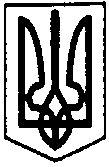 ПЕРВОЗВАНІВСЬКА СІЛЬСЬКА РАДАКІРОВОГРАДСЬКОГО РАЙОНУ КІРОВОГРАДСЬКОЇ ОБЛАСТІ_________ СЕСІЯ ВОСЬМОГО СКЛИКАННЯПРОЕКТ РІШЕННЯвід «___» грудня 2018 року									№с. Первозванівка Про затвердження проекту землеустроюта передачу земельної ділянки у власністьКеруючись п. 34 ч.1 ст.26, закону України «Про місцеве самоврядування в Україні» ст.12, 122 Земельного кодексу України, та заслухавши заяву від Супрун Сергія Івановича 06.12.2018 року, сесія сільської ради:ВИРІШИЛА:1.Затвердити громадянину Супрун Сергію Івановичу проект землеустрою щодо відведення земельної ділянки у власність загальною площею 0,2400 га, у тому числі по угіддях – 0,2400га. кадастровий номер земельної ділянки 3522587600:51:000:0283 під господарськими будівлями і дворами (код КВЦПЗ 01.03) для ведення особистого селянського господарства із земель сільськогосподарського призначення, що перебувають у комунальній власності в запасі на території Первозванівської сільської ради, вул. Виноградна 1 Кіровоградського району, Кіровоградської області.2.Передати громадянину Супрун Сергію Івановичу земельну ділянку у власність загальною площею 0.2400 га у тому числі по угіддях: 0.2400 га для ведення особистого селянського господарства із земель сільськогосподарського призначення, кадастровий номер земельної ділянки 3522587600:51:000:0283, (код класифікації видів цільового призначення земель – 01.03.), що перебувають у комунальній власності в запасі, за адресою Первозванівська сільська рада, вул. Виноградна 1 Кіровоградського району, Кіровоградської області.3.Здійснити державну реєстрацію права власності на земельну ділянку відповідно до вимог чинного законодавства.4.Землевпоряднику сільської ради ввести необхідні зміни в земельно – облікові документи.5.Контроль за виконанням даного рішення покласти на постійну комісію сільської ради з питань земельних відносин, екології, містобудування та використання природних ресурсів. Сільський голова								П.МУДРАКПЕРВОЗВАНІВСЬКА СІЛЬСЬКА РАДАКІРОВОГРАДСЬКОГО РАЙОНУ КІРОВОГРАДСЬКОЇ ОБЛАСТІ__________СЕСІЯ ВОСЬМОГО СКЛИКАННЯПРОЕКТ РІШЕННЯвід «___» грудня 2018 року									№с. ПервозванівкаПро затвердження проект землеустроюта передачу земельної ділянки у власністьКеруючись п. 34 ч.1 ст.26, закону України «Про місцеве самоврядування в Україні» ст.12, 122 Земельного кодексу України, та заслухавши заяву гр. Касімова Віталія Михайловича від 04.12.2018 року, сесія сільської радиВИРІШИЛА:1.Затвердити громадянину Касімову Віталію Михайловичу проект землеустрою щодо відведення земельної ділянки у власність (шляхом безоплатної передачі) загальною площею 0,0945га, у тому числі по угіддях: 0,0945 га, для індивідуального садівництва, кадастровий номер земельної ділянки 3522586600:02:000:3801, із земель сільськогосподарського призначення (код класифікації видів цільового призначення земель –А.01.05.), що перебувають у комунальній власності у запасі, на території Первозванівської сільської ради Кіровоградського району, Кіровоградської області.2.Передати громадянину Касімову Віталію Михайловичу земельну ділянки у власність загальною площею 0,0945 га, у тому числі по угіддях: 0,0945 га, для індивідуального садівництва кадастровий номер земельної ділянки 3522586600:02:000:3801, із земель сільськогосподарського призначення (код класифікації видів цільового призначення земель – 01.05.), що перебувають у комунальній власності в запасі, на території Первозванівської сільської ради Кіровоградського району, Кіровоградської області.3.Здійснити державну реєстрацію права власності на земельну ділянку відповідно до вимог чинного законодавства.4.Землевпоряднику сільської ради ввести необхідні зміни в земельно – облікові документи.5.Контроль за виконанням даного рішення покласти на постійну комісію сільської ради з питань земельних відносин, екології, містобудування та використання природних ресурсів.Сільський голова								П.МУДРАКПЕРВОЗВАНІВСЬКА СІЛЬСЬКА РАДАКІРОВОГРАДСЬКОГО РАЙОНУ КІРОВОГРАДСЬКОЇ ОБЛАСТІ_________ СЕСІЯ ВОСЬМОГО СКЛИКАННЯПРОЕКТ РІШЕННЯвід «___» грудня 2018 року									№с. Первозванівка Про затвердження проекту землеустроюта передачу земельної ділянки у власністьКеруючись п. 34 ч.1 ст.26, закону України «Про місцеве самоврядування в Україні» ст.12, 122 Земельного кодексу України, та заслухавши заяву Гладкової Людмили Олександрівни від 11.12.2018 року, сесія сільської ради:ВИРІШИЛА:1.Затвердити громадянці Гладковій Людмилі Олександрівні проект землеустрою щодо відведення земельної ділянки у власність площею – 0,2500 га, у тому числі по угіддях: 0,2500 га під житловою забудовою, кадастровий номер земельної ділянки 3522586600:51:000:0333, для будівництва і обслуговування житлового будинку, господарських будівель і споруд (присадибна ділянка) (код класифікації видів цільового призначення земель – 02.01), за рахунок земель житлової та громадської забудови що перебувають у запасі, за адресою с.Первозванівка вул.Першотравнева, 83 Кіровоградського району, Кіровоградської області.2.Передати громадянці Гладковій Людмилі Олександрівні земельну ділянку у власність площею – 0,2500 га, у тому числі по угіддях 0,2500 га – під житловою забудовою, кадастровий номер земельної ділянки 3522586600:51:000:0333, для будівництва та обслуговування житлового будинку, господарських будівель і споруд (присадибна ділянка) (код класифікації видів цільового призначення земель – 02.01) за рахунок земель житлової та громадської забудови що перебувають у запасі, за адресою с. Первозванівка вул. Першотравнева, 83 Кіровоградського району, Кіровоградської області.3.Здійснити державну реєстрацію права власності на земельну ділянку відповідно до вимог чинного законодавства.4.Землевпоряднику сільської ради ввести необхідні зміни в земельно – облікові документи.5.Контроль за виконанням даного рішення покласти на постійну комісію сільської ради з питань земельних відносин, екології, містобудування та використання природних ресурсів. Сільський голова								П.МУДРАК